MINISTER FOR HUMAN SETTLEMENTS: N C MFEKETO, MPDIRECTORGENERAL:MSTSHANGANANATIONAL ASSEMBLY QUESTION FOR WRITTEN REPLY QUESTION NUMBER: 1004DATE OF PUBLICATION: 29 MARCH 2018REPLY RECOMMENDED BY:N CHAINEEDEPUTY DIRECTOR-GENERAL: STRATEGY AND PLANNINGNATIONAL  ASSEMBLY QUESTION FOR WRITTEN REPLY QUESTION NUMBER: 1004DATE OF PUBLICATION: 29 MARCH 20J8Ms N K F Hlonyana (EFF) to ask the Minister of Human Settlements:What is the total amount that her department has spent on purchasing land for human settlement in each pFOVince from 1 January 1994 to the latest date for which information is available?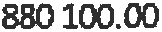 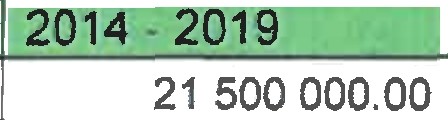 NATIONAL  ASSEMBLY     QUESTION FOR WRITTEN REPLY QUESTION NUMBER: PQ1004DATE OF PUBLICATION: 29 MARCH 2018X CHAINEEDEPUTY DIRECTOR-GENERAL: STRATEGY AND PLANNINGRecommended/not recommended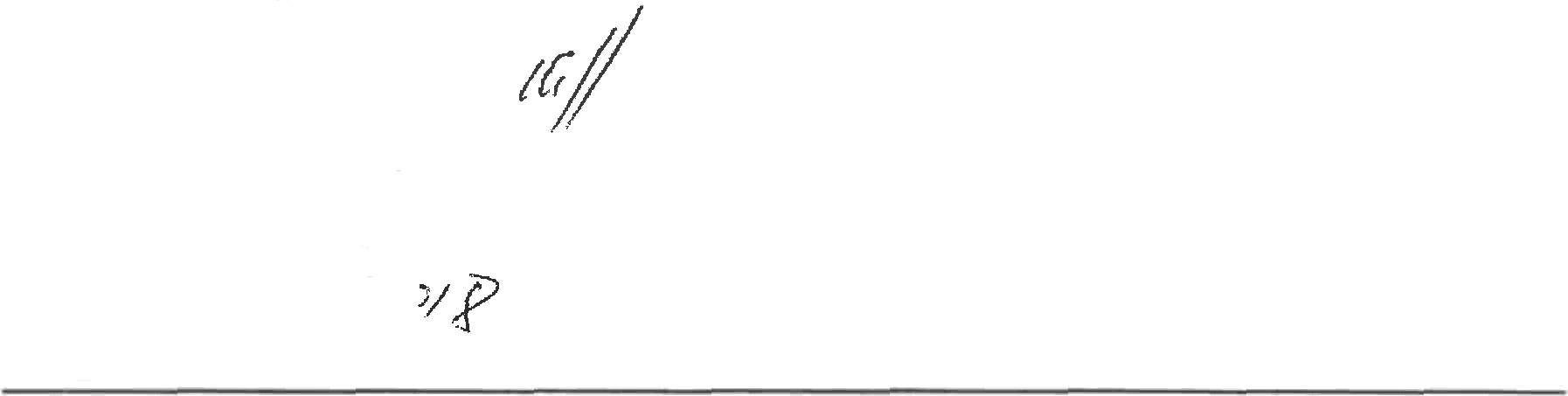 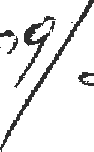 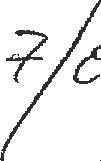 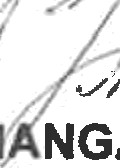 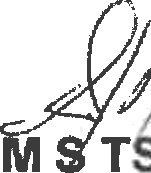 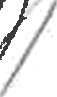 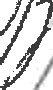 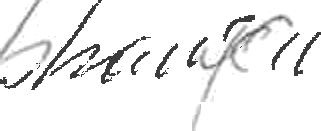 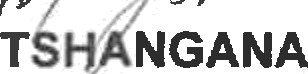 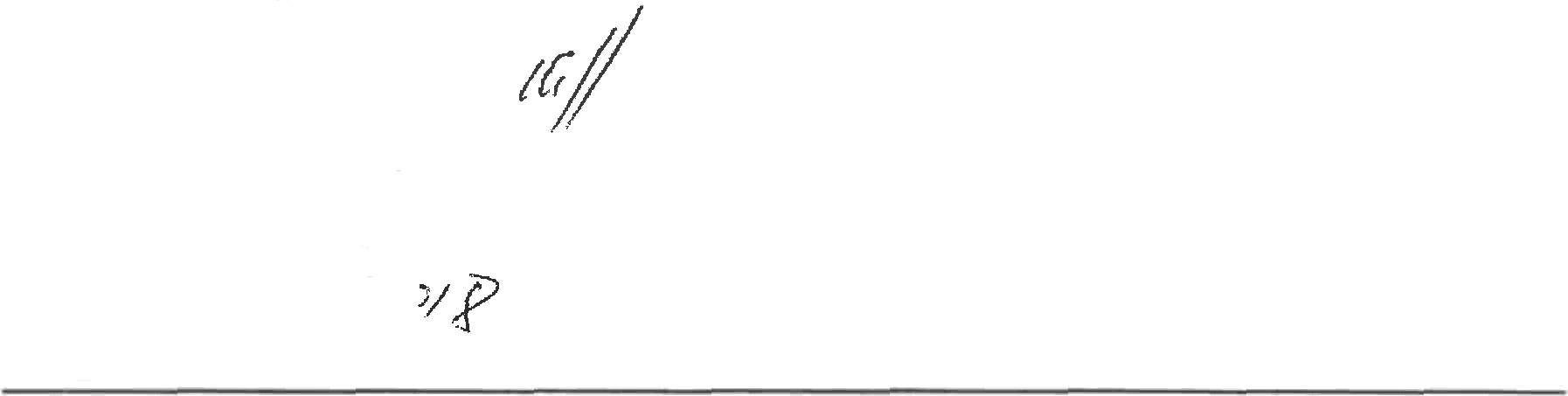 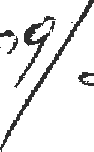 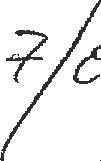 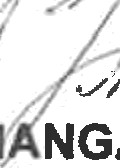 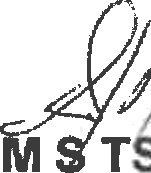 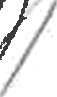 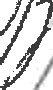 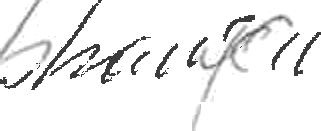 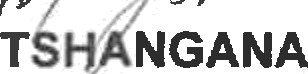 Approved/Not approved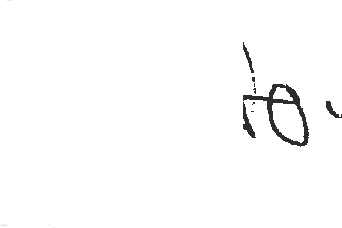 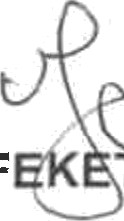 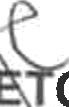 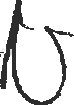 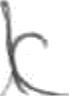 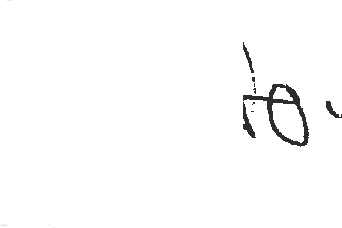 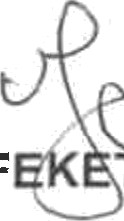 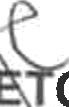 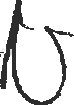 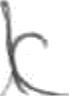 MINISTER FOR HUMAN SETTLEMENTSDATE:PROVINCE1997/S8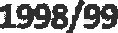 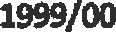 2000/01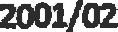 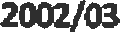 EASTERN CAPEGAUTENGKWAZULtJ NATAtRR	19 293.OJR	298 340.OJR	5 650.OJR	3 918 505.86R	S 766 509.6Juwm*oMPUMAtANGA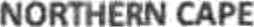 GRAND TOTALR	880100.00R	19 253.00R	Z98 340.00R	5650.tXlR	3918 505.86R	5 766 503.61PROVINCE2003/04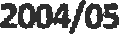 2005/06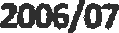 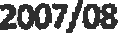 2tXf8/09EASTERN CAPEFREESTATER	870400.OJR 33589652.38GAUTENGR 24022802.OJR S4711610.00R	8449803.13R	24152.14R	9677DJ0.£0R	5413878.70KWAZULUNATALR	793726.65R	1231437.25R	1569282.57R	212580.£10R	80763.57R 132490QJ0.OJUMPOPOR 45000£XXJ.00MPUMALANGAR 75068 356.43NORTH WESTNORTHERN CAPER	1647 QJ0.£XJWESTERN CAPER 143 419 404.46GRAND TOTALR 24816528.65R 55 943 047.25R 10 019 085.70R 45 Z36732,14R 87343 520.00R 314 912 935.54PROVINCE2QJ9/102010/112O1Z/12Z012/1320t3/142014/152OIS/16EASTERN CAPER	8287 716.67R 70011 257.65R 105 144 644.12R	208635.42R	7 724566.42R	2 179 760.74FREESTATER 23 958533.16R 38 104 776.80R	8 355 600.00R	300 0£O.OJR	832 £XXJ.€0R 200QJ 000.00R 15 000 0QJ.00GAUTENGR	1 170 100.00R 107804 335.00R 56780000.00R 2397620£O.00KWAZULU NATALR 77 274526.BSR 88 877990.00R 368830301.27R	7 969 117.S1R 94081493.06R 44 638 377.00R 44 664916.84MMPOPOMPUMALANGAR 108711 104.19R 57 0£O000.00R 940600£O.00R SS 730000.00NORTHWESTR 13 064 QJ0.£XJR 33 783304.41R 85 QJ0000.00NORTHERN CAPEWKTERN CAPER 31729 348.37R 112 19B 275.00R 7 042 00.00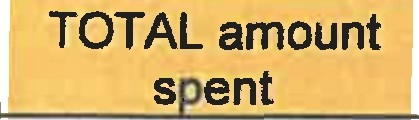 25 000 000.00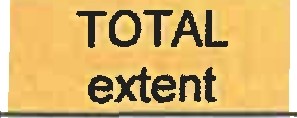 26.8573 500 000.0021500 000.0025 000 000.0026.857Eastern CapeEastern CapeEastern Cape3 500 000.0021500 000.0025 000 000.0026.857Free StateFree StateFree State60257 000.00145 900223.00206 157 223.001095.5502GautengGautengGauteng18 750 000.00915 660 000.00934 410 000.001091.4073KwaZulu NatalKwaZulu NatalKwaZulu Natal0.00136 028750.00136 028 750.00928.5064LimpopoLimpopoLimpopo65 400 000.00158 810 000.00224 210 000.00179.8132MpumalangaMpumalangaMpumalanga0.0053 320 000.0053 320 000.00685.6764North WestNorth WestNorth West118 732 000.00106 400 000.00225 132 000.001087.1333Northern CapeNorthern CapeNorthern Cape0.00148 900 000.00148 900 000.00404.4045Western CapeWestern CapeWestern Cape7 230 000.000.007 230 000.00703.0483TOTALTOTALTOTAL273 869 000.001 686 518 973.001 960 387 973.006202.3966